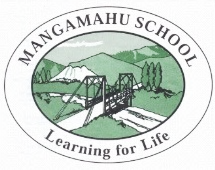 Dear parents, whanau and community members,Term 4 is well and truly underway. Before we know it it will be time to do testing, write reports and have Prize Giving! Congratulations to Zenin and Jilyzah for bravely participating at the cluster speech contest. Both spoke very well, and Zenin came third in her age group.In the first week after the holidays I was called for jury duty, so big thanks to Tiffiney and Vanessa for keeping everything running smoothly back at school.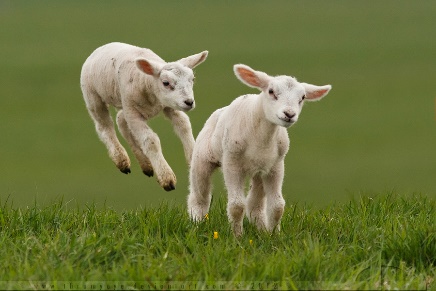 125th Jubilee – This is coming up in 2019, and we have had one community member volunteer to help with planning and running an event. If anyone else is keen to join in please let us know. Raffle – The school is running a raffle with some great prizes. Tickets are just $2 and it will be drawn at Prize Giving. Perhaps Pet Day would be a good day to buy a ticket?Dress Up Clothes – Our children have really been enjoying dressing up of late, and we wondered if anyone had any clothes that they could donate to the school? All will be much appreciated.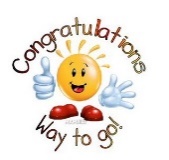 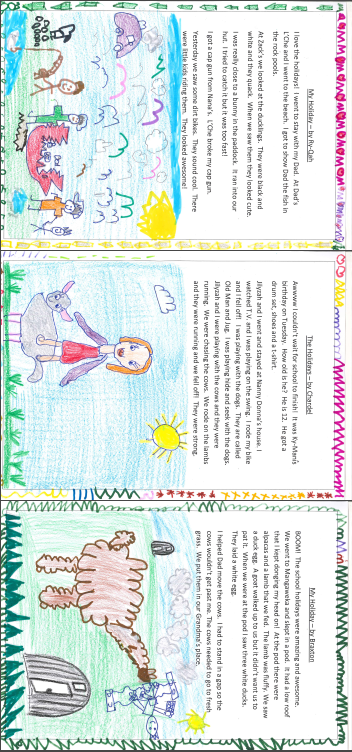 Community NewsCam and Sophie from Polson’s farm on Te Rimu Rd are offering their rotary hoe for hire (very cheap rates I believe), so call 3422854.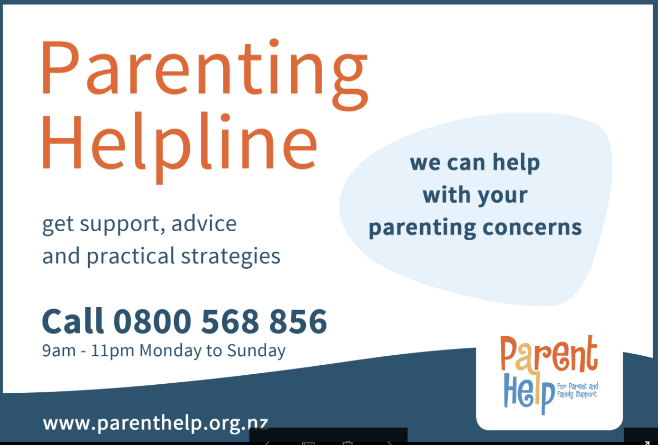 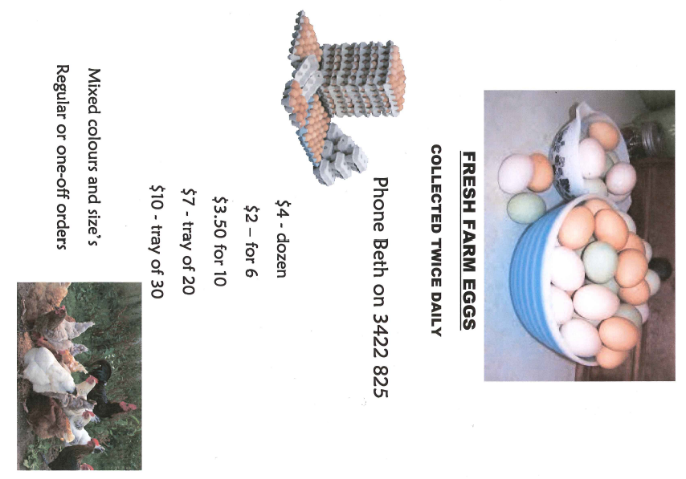 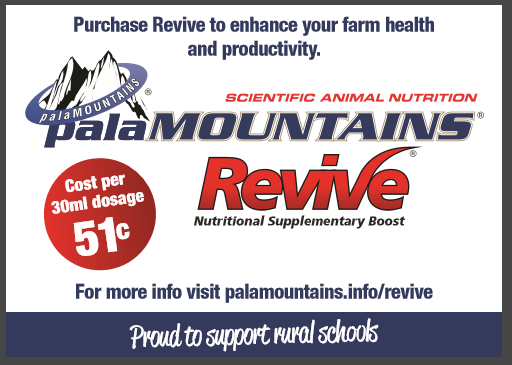 Dates to rememberNotices will be sent home shortly regarding ballroom dancing and athletics.Rosalie MatthewsPrincipal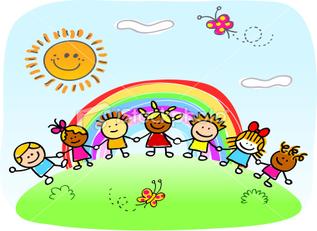 Every Monday from 10am to about 11.30am – Playgroup.Everyone welcome to attend. Come along for a coffee and a chat even if you don’t have a preschooler.Every Monday from 10am to about 11.30am – Playgroup.Everyone welcome to attend. Come along for a coffee and a chat even if you don’t have a preschooler.Every Monday from 10am to about 11.30am – Playgroup.Everyone welcome to attend. Come along for a coffee and a chat even if you don’t have a preschooler.Term 4 2017Kapa Haka each Thursday at Okoia SchoolTerm 4 2017Kapa Haka each Thursday at Okoia SchoolWeek 3Friday 3rd NovemberPet Day at 10amWeek 4Monday 6th NovemberBOT meeting at 4.30pmFriday 10th NovemberBallroom Dancing Years 7 & 8Week 5 Monday 13th NovemberCluster AthleticsFriday 17th NovemberBallroom Dancing Years 7 & 8Week 6Friday 24th  NovemberBallroom Dancing Years 7 & 8Week 8Friday 8th DecemberBallroom Dancing Years 7 & 8Week 9Thursday 14th DecemberPrize GivingFriday 15th DecemberBallroom Dancing Years 7 & 8Cluster dinner dance – Years 7 & 8Week 10Monday 18th DecemberLast day of school!